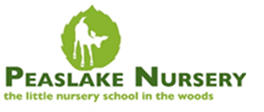 Nursery RoutineBy having this Nursery routine in place, we aim to provide security and emotional stability for the Nursery children enabling them to know what is happening during their day and what to expect. It is flexible routine embedded with child-initiated play, choices for children to make and activities to promote independence and life skills. It also allows us to follow the children’s interests and natural changes that occur throughout the day.Additional Weekly Learning Opportunities: 8.45 – 9.30   Start of Nursery day.Self-registering laminated names, accessing pegs and trays for bags/ items for show and tell.Free play settling in. Opportunities to help teacher to prepare snack or make playdough.Tidy up time before register.9.30 – 9.45 Register/show and tell time.Free flow indoor and outdoor learning opportunities, with a balance of child initiated and teacher led play activities. Snack area to be accessed throughout the session, monitored by a teacher. Fresh drinking water available at all times.Free flow indoor and outdoor learning opportunities, with a balance of child initiated and teacher led play activities. Snack area to be accessed throughout the session, monitored by a teacher. Fresh drinking water available at all times.Free flow indoor and outdoor learning opportunities, with a balance of child initiated and teacher led play activities. Snack area to be accessed throughout the session, monitored by a teacher. Fresh drinking water available at all times.11.30 – tidy up time11.45 – Story time Lunchtime– 1 Outdoor play time:Nature walk, big field, Nursery garden area or school playground.1.10 Afternoon register/followed by circle time Free flow indoor and outdoor learning opportunities, with a balance of child initiated and teacher led play activities.Fresh drinking water available at all times.Story time/singing - 2.45 Home time – 3pm Tuesday Music session with Oranges and Lemons Music Group 9.45 – 10.15WednesdayForest School learning in Woodland Classroom.  10.30 – 11.45 ThursdaySports with Rupert from Kids@Sport.   11.20 – 11.45 